           КАРАР                                            № 52                         ПОСТАНОВЛЕНИЕ    26 декабрь 2022 й.                                                                      26 декабря  2022 г. Об определении места сбора отработанных ртутьсодержащих ламп на территории сельского поселения Среднекарамалинский сельсовет муниципального района Ермекеевский район Республики БашкортостанВ соответствии с Федеральным законом «Об отходах производства и потребления» от 24.06.1998 №89-ФЗ,  Постановлением Правительства Российской Федерации «Об утверждении Правил обращения с отходами производства и потребления в части осветительных устройств, электрических ламп, ненадлежащие сборы, накопление, использование, обезвреживание, транспортирование и размещение которых может повлечь причинение вреда жизни, здоровью граждан, вреда животным, растениям и окружающей среде» от 28.12.2020 года № 2314, и в целях снижения неблагоприятного воздействия ртутьсодержащих отходов на здоровье населения и среду обитания, Администрация сельского поселения Среднекарамалинский сельсовет муниципального района Ермекеевский район Республики Башкортостан», в соответствии с Федеральным законом от 6 октября 2003 года №131-Ф3 «Об общих принципах организации местного самоуправления в Российской Федерации» ПОСТАНОВЛЯЮ: Сбор отработанных ртутьсодержащих ламп на территории сельского поселения Среднекарамалинский сельсовет муниципального района Ермекеевский район Республики Башкортостан организовать по адресу: Республика Башкортостан, Ермекеевский район с. Средние Карамалы, ул. Чапаева, 2.  Назначить ответственным за организацию и исполнение работ по сбору, хранению и передачи специализированной организации отработанных ртутьсодержащих ламп управляющего делами сельского поселения Среднекарамалинский сельсовет – Пономареву Ларису Алексеевну. Настоящее постановление обнародовать путем размещения на официальном сайте https://skaram-sp.ru/ и информирование населения о месте сбора на информационном стенде  сельского поселения Среднекарамалинский  сельсовет муниципального района Ермекеевский район Республики Башкортостан и на доске объявлений в населённых пунктах сельского поселения Среднекарамалинский сельсовет.Постановление вступает в силу после его официального опубликования.  Контроль за исполнением настоящего постановления оставляю за собой.Глава сельского поселенияСреднекарамалинский сельсовет                                                               Р.Б. Галиуллин 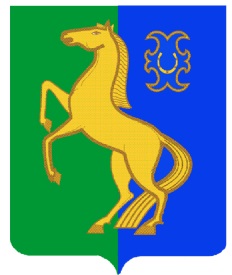      Урта Карамалы ауыл советы           ауыл билəмəhе хакимиәте           муниципаль районының                  Йəрмəĸəй районы      Башkортостан РеспублиĸаhыАдминистрация сельского поселения                                                               Среднекарамалинский сельсовет              муниципального района                   Ермекеевский район           Республики Башкортостан